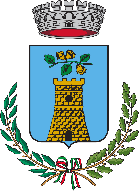 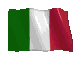 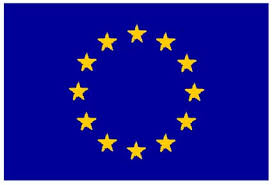 COMUNE DI TORRE LE NOCELLEProvincia di AvellinoProt. n. 1673														lì, 30/05/2019AVVISO PUBBLICOPER LA SELEZIONE DELLE MANIFESTAZIONI DI INTERESSE DEI PRIVATIPROGRAMMA DI SVILUPPO RURALE 2014-2020 MISURA 7.6.1“RIQUALIFICAZIONE DEL PATRIMONIO ARCHITETTONICO DEI BORGHI, NONCHÉ SENSIBILIZZAZIONE  AMBIENTALE”IL SINDACOPREMESSO CHE:il 20 novembre 2015 la Commissione Europea, con decisione finale C (2015) 8315, ha adottato il Piano di Sviluppo Rurale (PSR) Campania 2014/2020 che prevede la concessione di un sostegno da parte del Fondo europeo agricolo per lo sviluppo rurale;la Regione Campania con Deliberazione n. 565 del 24/11/2015 pubblicata sul B.U.R.C. Numero 74 del 7 Dicembre 2015 ha deliberato la presa d'atto della Decisione della Commissione Europea C (2015) 8315 del 20 Novembre 2015;con Decreto Dirigenziale n. 97 del 13/04/2018 della Regione Campania venivano approvate le Disposizioni Attuative Generali per le Misure non connesse alla superficie e/o agli animali del PSR Campania 2014-2020;con DRD n. 19 del 20.05.16 - “Programma di Sviluppo Rurale Campania 2014/2020 Misura 19. Sostegno allo Sviluppo locale LEADER Sviluppo Locale di Tipo Partecipativo venivano approvate le disposizioni attuative della misura 19 e adottati i bandi per il sostegno preparatorio e per la selezione del Gruppi di Azione Locale e delle strategie di Sviluppo Locale” compresa la  Graduatoria Unica Regionale definitiva pubblicata con DRD 74 del 29.03.17;con delibera del consiglio di amministrazione del GAL IRPINIA CONSORZIO n. 4 del 23.04.2019 veniva approvato l’Avviso pubblico: BANDO PROGETTO COLLETTIVO DI SVILUPPO RURALE: Tipologia di intervento 7.6.1: Riqualificazione del patrimonio architettonico dei borghi rurali, nonché sensibilizzazione ambientale Operazione B: Riqualificazione del patrimonio rurale architettonico dei borghi rurali Intervento 1 - Tipologia di intervento 6.4.2: Creazione e sviluppo di attività extragricole nelle aree rurali;l'intervento è realizzato con un progetto unico integrato tra il comune e i soggetti privati che possono accedere attraverso la sottomisura 6.4 Sostegno a investimenti nella creazione e nello sviluppo di attività' extra-agricole- tipologia di intervento 6.4.2- Creazione e sviluppo di attività extra-agricole nelle aree rurali; tale misura incentiva le attività di diversificazione, nelle aree prevalentemente rurali, nell'ambito del turismo dell'artigianato e dei servizi, in particolare quelli socio-sanitari, impedendo lo spopolamento ed assicurando un tenore ed una qualità della vita paragonabile a quello di altri settori;la spesa massima ammissibile per gli interventi pubblici, compreso il restauro e/o ripristino della facciate private è fissata in euro 750.000.00 ed è finanziata al 100%;l'importo massimo ammissibile per i privati all'interno del progetto integrato è fissato in 225.000.00 euro con un contributo pari al 75% dell'importo dell'investimento, e comunque non superiore ad €. 75.000,00;CONSIDERATO CHE:questo ente fa parte dell'ambito territoriale del  GAL IRPINIA CONSORZIO;questo ente è stato beneficiario del finanziamento a valere sulla misura 322 con fondi PSR Campania 2007/2013 e che la stessa contemplava interventi finalizzati in maniera organica il borgo nel suo complesso, o parte di esso;tra gli obiettivi e finalità dell'Amministrazione Comunale sono compresi quelli di completare l'intervento in parte attuato e favorire l'uso compatibile ai fini turistici del territorio Comunale, migliorare le condizioni di vita delle popolazioni rurali, contenere lo spopolamento, incrementare i livelli di occupazione con azioni tese a favorire l'attrattività e la conservazione dei luoghi, promuovere il turismo naturalistico legato a quello storico-culturale ed al turismo enogastronomico, promuovere la sostenibilità ambientale;per partecipare al bando occorre porre in atto una serie di attività che riguardano sia l'Amministrazione comunale che i privati, promuovendo la divulgazione di tutte le informazioni e la partecipazione degli stessi al procedimento di formazione del Progetto Collettivo, e che in virtù dell'art. 7 del bando per essere ammesso alla valutazione, lo stesso dovrà prevedere un progetto con interventi pubblici la cui domanda di sostegno va presentata nell’ambito della T.I. 7.6.1., ed almeno un progetto presentato da soggetto privato nell’ambito della T.I. 6.4.2.;l'art. 14 del bando prevede che per la presentazione del “Progetto Collettivo” deve essere preceduta da una procedura ad evidenza pubblica da parte dell’Ente al fine di selezionare i soggetti privati interessati al recupero delle facciate e alla creazione e/o sviluppo di attività produttive, pertanto il comune:verifica, attraverso specifica manifestazione pubblica, l’interesse dei soggetti privati a: a) recuperare facciate dei propri immobili prospicienti strade, piazze di maggiore interesse ricadenti nell’ area delimitata dal Comune come definito all’articolo 5 “Descrizione degli interventi”; b)avviare/implementare attività produttive attraverso la Tipologia di Intervento 6.4.2.;valuta la coerenza degli interventi proposti da ciascun privato con le proprie strategie di valorizzazione del patrimonio culturale, storico, architettonico del luogo e le evidenzia nel Documento Strategico (allegato n. 2 del bando) proponendo eventuali modifiche progettuali ritenute necessarie;sottoscrive quindi una Convenzione con tutti i soggetti privati coinvolti (sia per le facciate che per le attività produttive) secondo il format di cui all’allegato 1 approvato precedentemente dal Consiglio Comunale.VISTA la delibera di G.C. n. 46 del 28/05/2019  con la quale si approva Stralcio planimetrico per l'identificazione dell'area del  Borgo; VISTA la determina del responsabile del servizio tecnico  n. 127 del 30/05/2019  con la quale si approvano i  seguenti atti:Schema Avviso Pubblico per la presentazione delle manifestazioni si interesse da parte dei privati;Schema per la manifestazione di interesse da parte dei 	privati in caso di interventi finalizzati al recupero delle  facciate dei propri immobili;Schema per la manifestazione di interesse per attività produttive.Le tipologie di intervento proponibili da parte dei soggetti privati, al fine di partecipare al programma di riqualificazione, sono le seguenti:Recupero delle facciate degli immobili di proprietà di interesse storico ricadenti nella parte di zona A delimitata;Restauro e risanamento degli edifici con obbligo di implementazione di un’attività economica (artigianale, turistica e commerciale) di cui alla Misura 6.4.2 del PSR Campania 2014-2020. Per tali interventi il sostegno pubblico sarà pari al 75% della spesa ammissibile, secondo quanto disciplinato dalla medesima Misura ricadenti nella parte di zona a delimitata.La spesa ammissibile si compone delle seguenti voci: Importo dei lavori; IVA sui Lavori (10%); Acquisto di macchine ed attrezzature nuove; IVA sulle attrezzature (22%); Spese Tecniche e generali (max 10% dell’importo dei Lavori); IVA sulle Spese  Generali (22%).Gli interventi oggetto del sostegno pubblico, possono interessare esclusivamente gli edifici ricompresi nella delimitazione del Borgo (Allegato A) e dovranno prevedere l’impiego di materiali e tecniche tipiche della tradizione locale.Saranno prioritari gli interventi che prevedono l’impiego di tecniche finalizzate al risparmio energetico e all’adeguamento sismico dei fabbricati.INVITAI cittadini interessati a predisporre la scheda tipo di adesione alla manifestazione di Interesse non vincolante da scaricare sul sito dell'ente all'indirizzo http://www.comune.torrelenocelle.av.it, oppure può essere ritirata presso l'ufficio di segreteria. Le manifestazioni di interesse dei privati dovranno pervenire con libertà di mezzi ad esclusivo rischio del proponente al seguente indirizzo: Comune di Torre Le Nocelle - Via Beniamino Rotondi, n. 50 - 83030 Torre Le Nocelle  (AV)  entro le ore 14.00 del giorno 10/06/2019, oppure inviate VIA PEC al seguente indirizzo: rup@pec.comune.torrelenocelle.av.it  contente: La Scheda Manifestazione di Interesse Soggetti Privati -Allegato C- dei privati in caso di interventi finalizzati al recupero delle facciate dei propri immobili prospicienti strade, piazze di maggiore interesse ricadenti nell’ area delimitata dal Comune;OPPURELa Scheda Manifestazione di Interesse Soggetti Privati -Allegato D- dei privati interessati per la creazione di attività produttive nell’ambito della T.I. 6.4.2.;Un valido documento di identità del richiedente;In caso di proposta progettuale presentata dall’affittuario: autorizzazione all’esecuzione delle opere da parte del proprietario dell’immobile, pena inammissibilità della  domanda.Per maggiori informazioni si può consultare il bando di attuazione della misura o contattare l'Ufficio tecnico Comunale.Dalla Residenza Municipale lì   30/05/2019IL SINDACOAvv. Antonio Cardillo